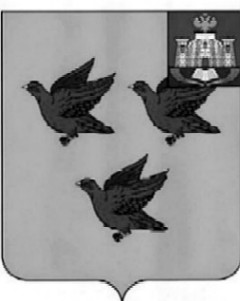 РОССИЙСКАЯ ФЕДЕРАЦИЯОРЛОВСКАЯ ОБЛАСТЬАДМИНИСТРАЦИЯ ГОРОДА ЛИВНЫ	ПОСТАНОВЛЕНИЕ30 июня  .	                                                                                       № 77 г. ЛивныО внесении изменений в регламентыпредоставления муниципальных услуг	В целях повышения качества предоставления муниципальных услуг, в соответствии с постановлением Правительства Российской Федерации от 17 июня 2015 года №599 «О порядке и сроках разработки федеральными органами исполнительной власти, органами исполнительной власти субъектов Российской Федерации, органами местного самоуправления мероприятий по повышению значений показателей доступности для инвалидов объектов и услуг в установленных сферах деятельности» и в связи с утверждением плана мероприятий (дорожная карта) по повышению показателей доступности для инвалидов объектов и услуг в установленных сферах деятельности на территории города Ливны Орловской области   администрация города п о с т а н о в л я е т:	1. Внести в постановление администрации города Ливны от 30 мая 2012г. №56 «Об утверждении административного регламента предоставления муниципальной услуги «Регистрация заявлений о проведении общественной экологической экспертизы» следующие изменения:                                           1.1. В приложении:                                                                                             1.1.1. пункт 2.5. дополнить абзацем следующего содержания:                            «9) Федеральным законом от 24.11.1995г. №181-ФЗ «О социальной защите инвалидов в Российской Федерации».1.1.2. пункт 2.12 дополнить абзацами следующего содержания:«4) возможность самостоятельного или с помощью сотрудников, передвижения по территории, на которой расположены объекты, входы в такие объекты и выхода из них;5) возможность посадки в транспортное средство и высадки из него перед входом в объекты, в том числе с использованием кресла-коляски и при необходимости с помощью сотрудников;6) надлежащее размещение оборудования и носителей информации, необходимых для обеспечения беспрепятственного доступа инвалидов к объектам и услугам с учетом ограничений их жизнедеятельности»;1.1.3. пункт 2.13.1. дополнить абзацами следующего содержания:«5) сопровождение инвалидов, имеющих стойкие расстройства функции зрения и самостоятельного передвижения и оказание им помощи на объектах;6) допуск на объекты сурдопереводчика и тифлосурдопереводчика;7) допуск на объекты собаки-проводника при наличии документа, подтверждающего её специальное обучение, выданного в соответсвии с приказом Министерства труда и социальной защиты Российской Федерации от 22.06.2015г №386н;8) оказание сотрудниками, предоставляющими услуги, иной необходимой инвалидам помощи в преодолении барьеров, мешающих получению услуг и использованию объектов наравне с другими лицами».	2. Внести в постановление администрации  города Ливны от 30 мая 2012г. №55 «Об утверждении административного регламента предоставления муниципальной услуги «Выдача разрешений на проведение земляных работ на территории муниципального образования город Ливны Орловской области» следующие изменения:2.1. В приложении:2.1.1. пункт 2.5. дополнить абзацем следующего содержания: «9) Федеральным законом от 24.11.1995г. №181-ФЗ «О социальной защите инвалидов в Российской Федерации».2.1.2. пункт 2.13. дополнить абзацами следующего содержания:«4) возможность самостоятельного или с помощью сотрудников, передвижения по территории, на которой расположены объекты, входы в такие объекты и выхода из них;5) возможность посадки в транспортное средство и высадки из него перед входом в объекты, в том числе с использованием кресла-коляски и при необходимости с помощью сотрудников;6) надлежащее размещение оборудования и носителей информации, необходимых для обеспечения беспрепятственного доступа инвалидов к объектам и услугам с учетом ограничений их жизнедеятельности»; 2.1.3. пункт 2.14.1. дополнить абзацами следующего содержания: «5) сопровождение инвалидов, имеющих стойкие расстройства функции зрения и самостоятельного передвижения и оказание им помощи на объектах;6) допуск на объекты сурдопереводчика и тифлосурдопереводчика;7) допуск на объекты собаки-проводника при наличии документа, подтверждающего её специальное обучение, выданного в соответсвии с приказом Министерства труда и социальной защиты Российской Федерации от 22.06.2015г №386н;8) оказание сотрудниками, предоставляющими услуги, иной необходимой инвалидам помощи в преодолении барьеров, мешающих получению услуг и использованию объектов наравне с другими лицами».	3. Внести в постановление администрации города Ливны от 30 мая 2012г. №57 «Об утверждении административного регламента предоставления муниципальной услуги «Информирование населения об ограничениях использования водных объектов общего пользования, расположенных на территории города Ливны для личных и бытовых нужд»» следующие изменения:3.1. В приложении:                                                                                                  3.1.1. пункт 2.5 дополнить абзацем следующего содержания:«8) Федеральным законом от 24.11.1995г. №181-ФЗ «О социальной защите инвалидов в Российской Федерации»;3.1.2. пункт 2.9. дополнить абзацами следующего содержания:«5) возможность самостоятельного или с помощью сотрудников, передвижения по территории, на которой расположены объекты, входы в такие объекты и выхода из них;6) возможность посадки в транспортное средство и высадки из него перед входом в объекты, в том числе с использованием кресла-коляски и при необходимости с помощью сотрудников;7) надлежащее размещение оборудования и носителей информации, необходимых для обеспечения беспрепятственного доступа инвалидов к объектам и услугам с учетом ограничений их жизнедеятельности»;3.1.3. пункт 2.13.1. дополнить абзацами следующего содержания «сопровождение инвалидов, имеющих стойкие расстройства функции зрения и самостоятельного передвижения и оказание им помощи на объектах;допуск на объекты сурдопереводчика и тифлосурдопереводчика;допуск на объекты собаки-проводника при наличии документа, подтверждающего её специальное обучение, выданного в соответствии с приказом Министерства труда и социальной защиты Российской Федерации от 22.06.2015г №386н;оказание сотрудниками, предоставляющими услуги, иной необходимой инвалидам помощи в преодолении барьеров, мешающих получению услуг и использованию объектов наравне с другими лицами».	4. Опубликовать настоящее постановление в газете «Ливенский вестник», разместить на официальном сайте администрации города http://www.adminliv.ru в сети «Интернет» и в федеральной государственной информационной системе «Единый портал государственных и муниципальных услуг (функций)».                                                                                	5. Контроль за исполнением настоящего постановления возложить на  заместителя главы администрации города по перспективному развитию и инвестиционной политике Пашенцеву О.А. Исполняющий обязанности                                                                              главы города                                                                                     Н.В.Злобин